Research Application Form LROI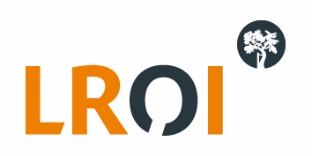 Application to use data from the Dutch Arthroplasty Register (Landelijke Registratie Orthopedische Interventies; LROI) for research purposes General information chief investigatorPlease add  the Curriculum Vitae of chief investigator to the research applicationResearch: Data storageSpecification of data application LROIData is provided on the level of detail needed to answer the research question. Data will not contain any patient identifiable data and is made untraceable to physician(s) and hospital(s). Traceability of data on the level of the physician or hospital will only be performed after approval of the concerning hospital(s) or physician(s).Please send this research application form (as a PDF) including Curriculum Vitae of chief investigator to lroi@orthopeden.org.Study title The study title should contain the study’s design, the type of data used, the geographic region and the timeframe within which the study will take place. If linkage between databases is to be conducted for the study, this should be clearly stated in the title (RECORD 2019).TitleInitialsNamePositionInstitute/organisationContact addressContact emailContact telephoneOther project members involved in the data handlingOther project members involved in the data handlingOther project members involved in the data handling1.NamePositionInstitute2.NamePositionInstitute3.NamePositionInstitute4.NamePositionInstitute5.NamePositionInstituteShort summary of the study (maximum 200 words; this summary will be included on the LROI website after approval of the application)The summary should (RECORD 2019): Indicate the study’s design with a commonly used term in the abstract Provide in the abstract an informative and balanced summary of what will be doneSpecify the type of data used. The name of the databases used should be included. If linkage between databases is to be conducted for the study, this should be clearly stated in the abstractSpecify the geographic region and timeframe within which the study will take placeList of 5 key words 1.2.3.4.5.Background of research question (including goal, relevance and hypothesis)The background should (RECORD 2019):Explain the scientific background and rationale for the research questionState specific objectives, including any prespecified hypothesesDescribe previous LROI projects on this topic if applicable. Research questionThe research question should follow the PICO strategy, containing:Patient or problemIntervention of interestControl or comparisonOutcome or expected resultStudy population (persons, implants, time period, exclusion and inclusion criteria)Give the selection criteria, and the sources and methods of selection of implants or participants. Describe time period of follow-up. For matched studies, give matching criteria (RECORD 2019). Selection of comparison group(s) or controls, if applicableGive the selection criteria, and the sources and methods of selection of implants or participants. Describe time period of follow-up. For matched studies, give matching criteria (RECORD 2019).Data/statistical analyses (outline the methodology and the statistical tests that will be used as well as the necessary sample size/power calculation)Data/statistical analyses should (RECORD 2019):Clearly define all outcomes, exposures, predictors, potential confounders, and effect modifiers. Give diagnostic criteria, if applicableDescribe all statistical methods, including those that will be used to control for confoundingDescribe any methods that will be used to examine subgroups and interactions Describe any efforts to address potential sources of biasExplain how the study size was arrived atState whether the study included person-level, implant-level, institutional-level, or other data linkage across two or more databases. The methods of linkage should be described.Limitations of study design, data sources and analytical methods Limitations should (RECORD 2019): Discuss limitations of the study, taking into account sources of potential bias or imprecision. Discuss both direction and magnitude of any potential bias. Discuss the implications of using data that were not created or collected to answer the specific research question(s). Include discussion of misclassification bias, unmeasured confounding, missing data, and changing eligibility over time, as they pertain to the study being reported.Expertise project membersDescribe the expertise of project members for this particular study.Time frame of study (max. 12 months)Describe the time frame for:Linkage of data (if applicable)Data cleaningAnalysesManuscript developmentCo-author reviewSubmissionFinal productSpecify intended:Abstract submission for conference meetingsPublication in scientific journalContribution of this study to the quality of orthopaedic careDescribe relevance to:Orthopaedic care, for example:Insight into…Patient perspective, for example: Relevance of outcome measures to patientsImprovement of quality of life, health and social participationFulfillment of patients’ desires and needs Orthopaedic research fieldDemonstrate associationsGenerating hypothesesImproving knowledge of arthroplasty registry study methodsReferencesPlease provide information concerning data safety policy, including data storage, security, transfer, and destructionDescribe location of data storage, data safety policy, access to data and data protection certificates.  If you have requested access to patient identifiable data, please give your rationaleDescribe rationale for necessity to use patient identifiable data.Does this study involve linkage to patient identifiable data from other sources? If yes, please give details Describe the manner of linkage to patient identifiable data from other sources, variables on which linkage will be based, data quality of the other data sources and previous experience with linkage to the other data sources.Please provide details of any conflicts of interestHave you applied previously to the LROI? If yes, please specifyPlease provide details of the funding available to support this study. Does this funding cover the complete  study within one year? JointJointPatient demographicsPatient demographicsPatient demographicsPatient demographicsHipGenderCharnley score (hip/knee)KneeAge at procedureWalch score (shoulder)ShoulderASA scoreBMIElbow DiagnosisSmokingAnklePrevious operation on affected jointWristFinger/thumbProcedure characteristicsProcedure characteristicsOutcome measuresOutcome measuresOutcome measuresOutcome measuresClinicalClinicalPROMsPROMsType of procedure (primary/revision)Overall revision ratePre PROMs Year of procedureMajor (at least one of the fixed components revised) revision rate3 months / 6 months PROMsSideMortality rate12 months PROMsType of prosthesis (total, hemi, uni, etc)Other, specify belowNRS Pain at restFixationNRS Pain during activityApproachHOOS-PS / KOOS-PSArticulationEQ index scoreFemoral head sizeEQ thermometerAnonymized hospitalOHS / OKS / OSSType of revisionNRS SatisfactionReasons for revisionAnchor question(s)Specify other data requests: Specify other data requests: Specify other data requests: Specify other data requests: Specify other data requests: Specify other data requests: 